.SECTION  1.  FORWARD - 1/2 TURN - TOGETHER - COASTER STEP  (06.00)SECTION  2.  CROSS - 1/4 TURN - BEHIND - 1/4 TURN - FORWARD - 1/4 TURN  (09.00)SECTION  3.  TWINKLES  (09.00)SECTION  4.  FORWARD DIAGONAL - 1/2 TURN - TOGETHER - BACK - SIDE - RECOVER  (03.00)REPEATTAGS: 15 counts tags at the end of walls 2 and 6 (facing 06.00)TS1: RUMBA BOXTS2: FORWARD & 1/2 PIVOT TURN - (2X)TS3: FORWARD - FORWARD TRIPLEENDING:  After finishing wall 10, do the 15 counts tag and then do these following steps:Enjoy & happy dancing ..Contact:permanaayu@yahoo.comToday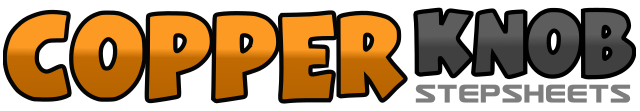 .......Count:24Wall:4Level:Improver.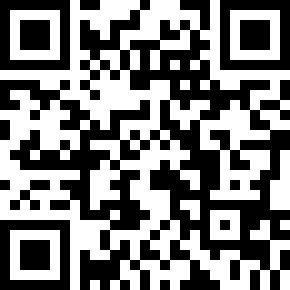 Choreographer:Ayu Permana (INA) - November 2018Ayu Permana (INA) - November 2018Ayu Permana (INA) - November 2018Ayu Permana (INA) - November 2018Ayu Permana (INA) - November 2018.Music:Today - Bobby GoldsboroToday - Bobby GoldsboroToday - Bobby GoldsboroToday - Bobby GoldsboroToday - Bobby Goldsboro........1-3Step L forward - Turn 1/2 left, step back on R - Step L beside R (06.00)4-6Step R backward - Step L beside R - Step R forward1-3Cross L over R - Turn 1/4 left, step R to right side - Step L behind R (03.00)4-6Turn 1/4 right, step R forward - Step L forward - Turn  1/4 right, recovering weight on R (09.00)1-3Cross L over R - Step R to right side - Step L in place4-6Cross R over L - Step L to left side - Step R in place1-3Step L to forward diagonal (10.30) - Turn 1/2 left, step back on R (04.30) - Step L beside R4-6Step R backward - Turn 1/8 left, step L to left side (03.00) - Recovering weight on R1-3Step L forward - Step R to right side - Step L beside R4-6Step R backward - Step L to left side - Step R beside L1-3Step L forward - Step R forward - Turn 1/2 left on L4-6Step R forward - Step L forward - Turn 1/2 right on R1-2&3Step L forward - Step R forward - Step L close to R - Step R forward1-2-3Step L forward - Cross R over L - Turn 1/2 left on L